附件五：《不动产登记申请表》、《经济适用房完费申请表》样表(划√和写字处必填，签名处按手印)：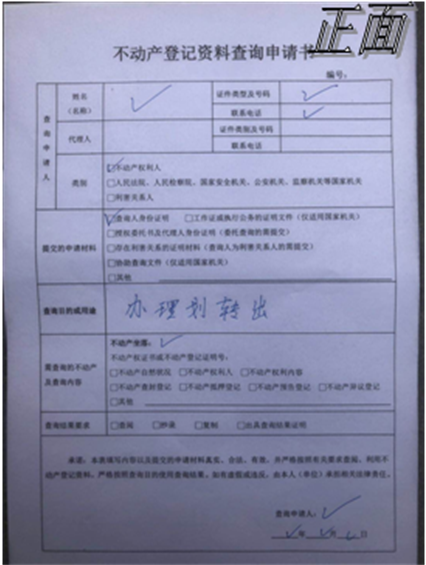 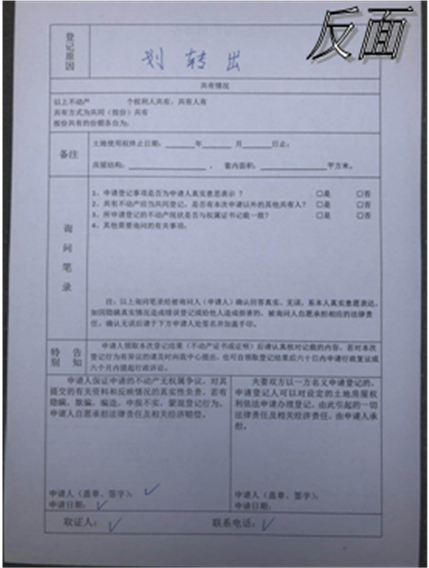 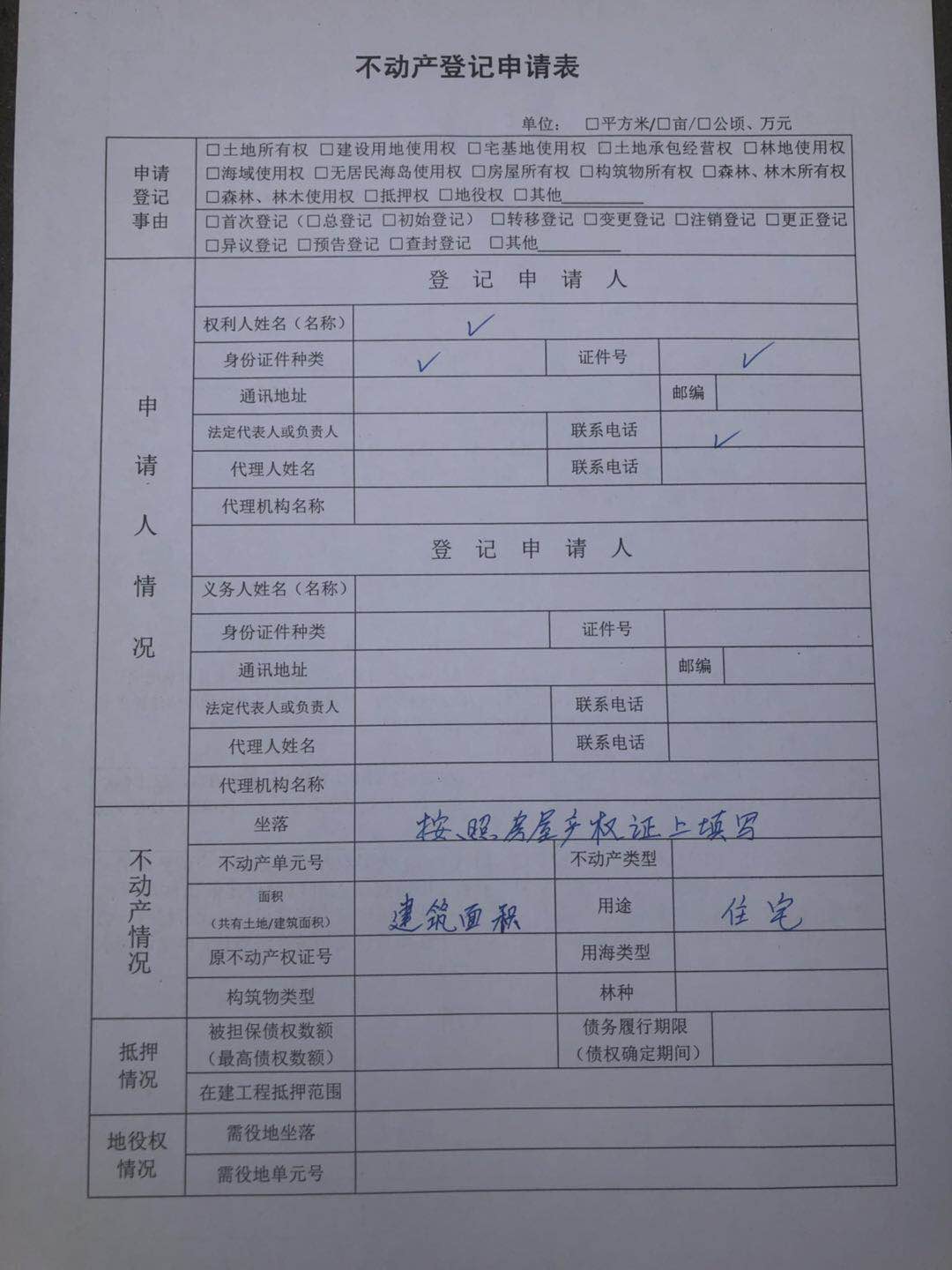 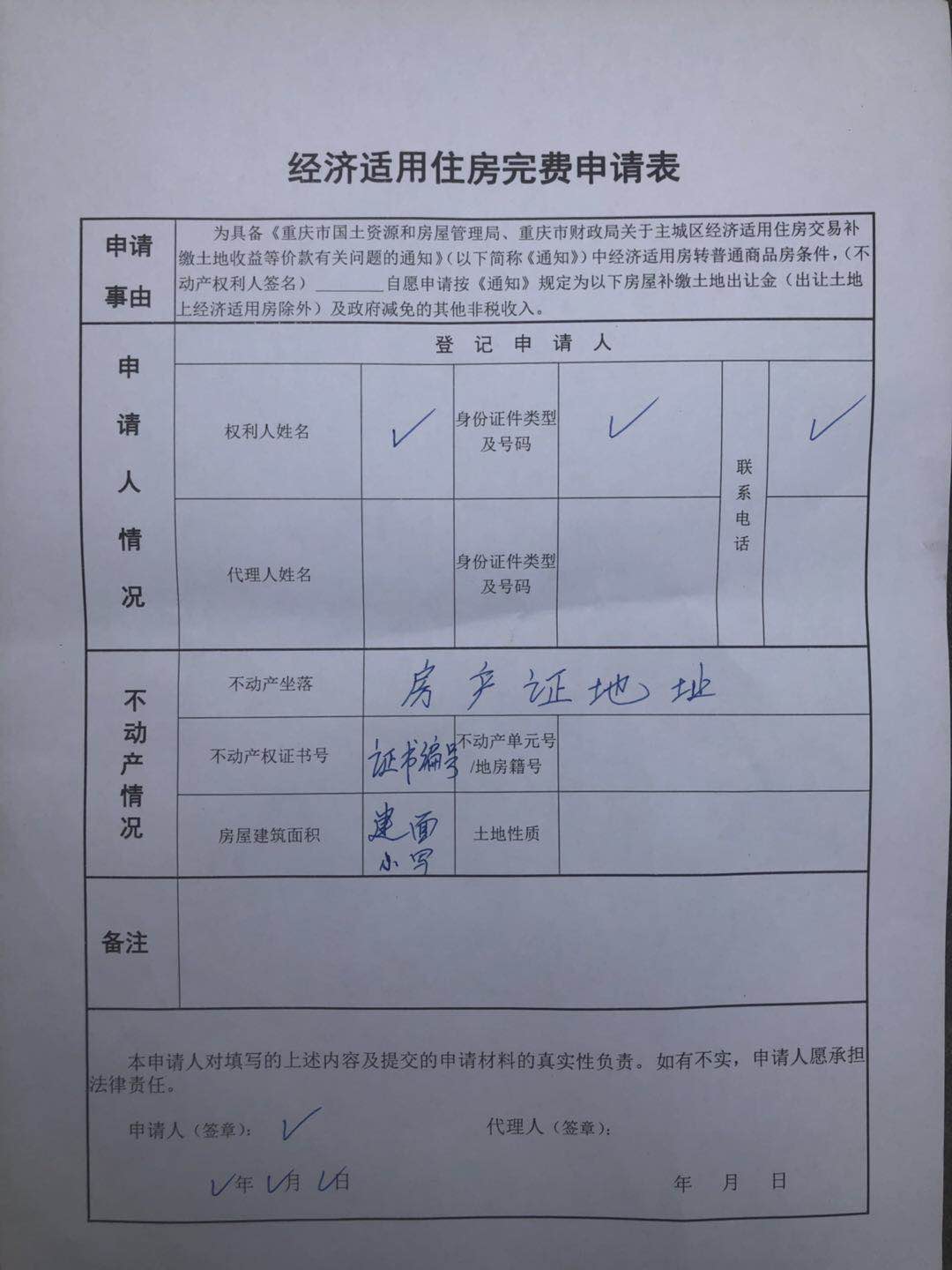 